Домашнее задание от 19.09.20. Повторение прошлого домашнего задания. Играйте нотку "до" по всей клавиатуре, произнося название вслух;Играйте все октавы;Запомните расположение первой октавы (в среднем регистре);Выучите определение: октава - это расстояние от одной ноты "До" до следующей ноты "До". Расположение нот первой октавы на нотном стане. Учите и запоминайте, первая октава;"До" на первой добавочной линеечке под нотным станом;"Ре" под первой линеечкой;"Ми" на первой линеечке;"Фа" между 1 и 2 линеечками;"Соль" на второй линеечке;"Ля" между 2 и 3 линеечкой;"Си" на третьей линеечке.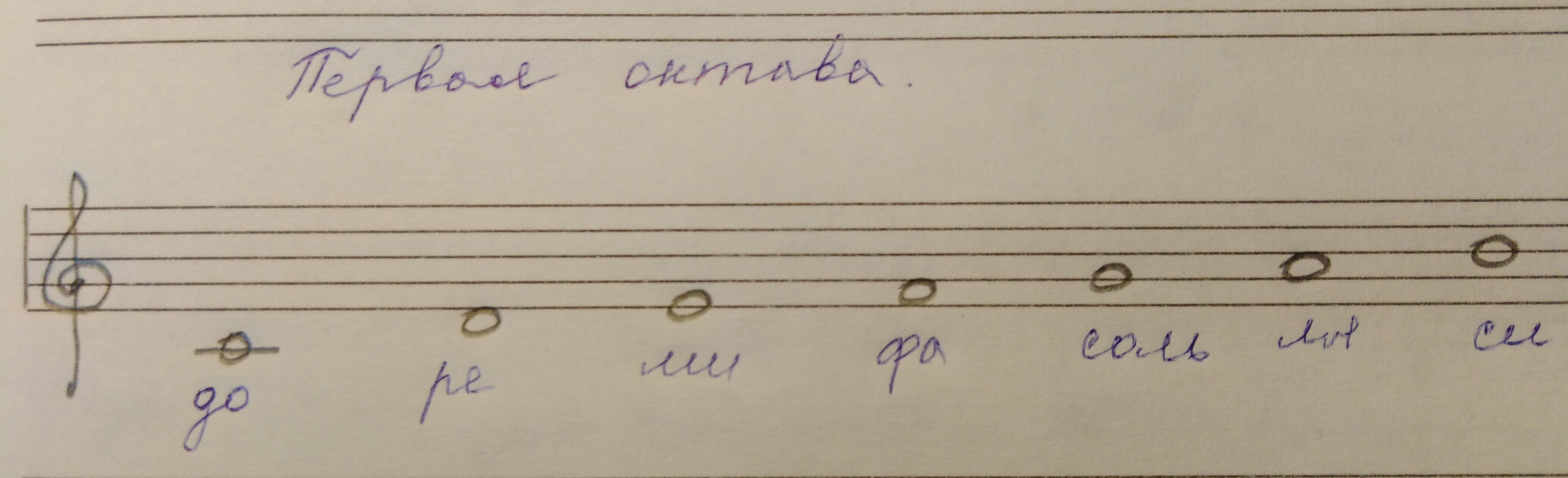 Пропишите каждую ноту по ОДНОЙ строчке. (На уроке говорила, что по две, но лучше всё же пока по одной строчке)Задание только для тех кто хорошо знает расположение нот 1-й октавы. Написать нотный диктант на первую октаву с длительностями. Вспомните длительности и как мы их прописывали. Загляните в прошлогодние тетради.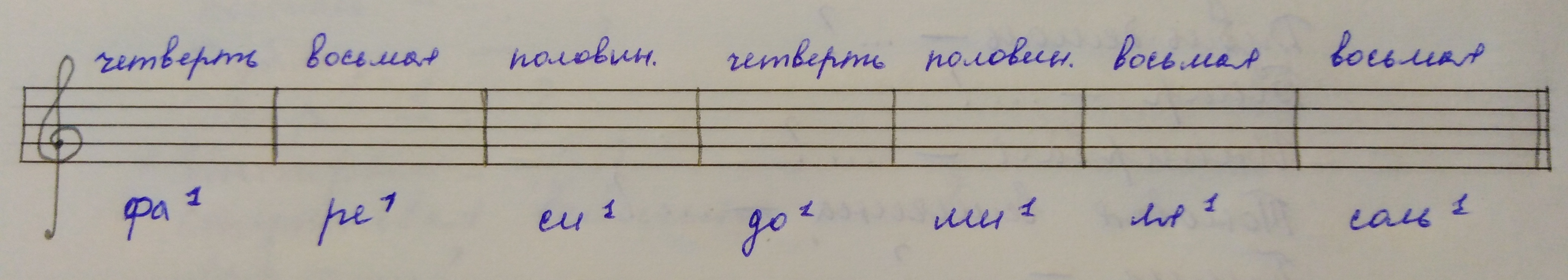 